If you do not wish to receive these emails, please click hereto unsubscribe from ASSP Permian Basin Chapter messages.
American Society of Safety Professionals | 520 N. Northwest Highway, Park Ridge, IL 60068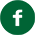 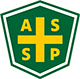 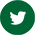 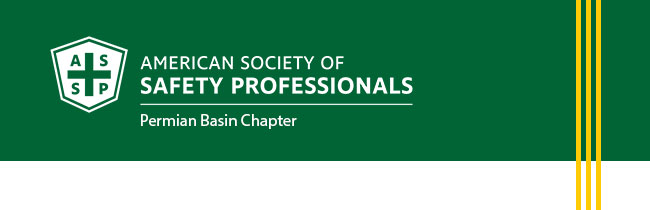 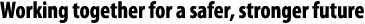 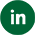 